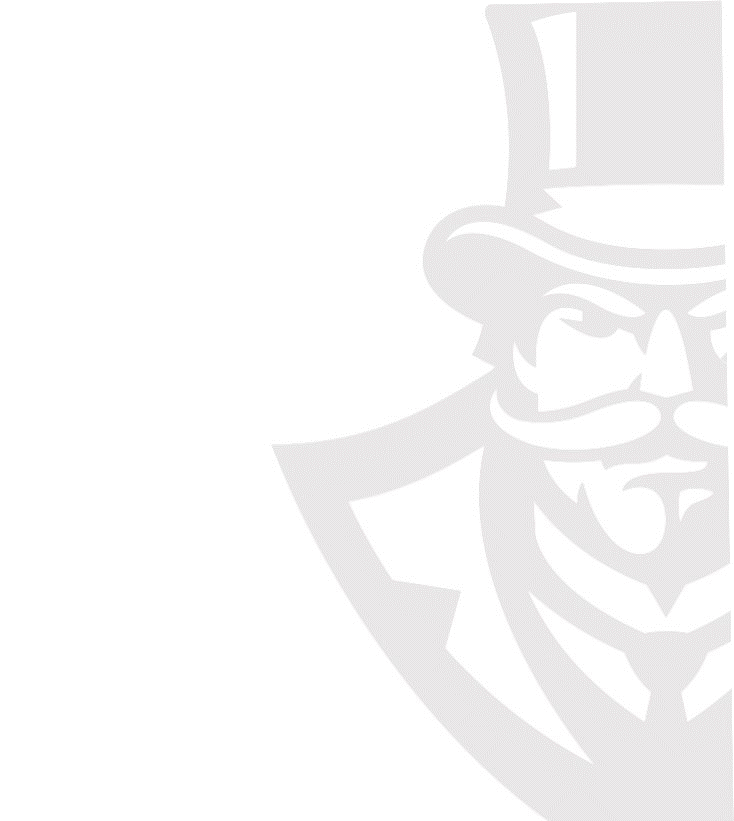 Quality Enhancement Plan Proposal TitleContact Person | Email Address | Phone NumberOther Contributors | Email Addresses  Section 1 Abstract / Executive Summary of QEP (100-150 words)Section 2 Institutional Context and the QEP (250-350 words)Section 3 Activities/Interventions of the QEP (350-450 words)Section 4 Assessment of student success and the success of the QEP (150-250 words)Section 5 Institutional and financial resources (150-250 words)Section 6 References 